CURRICULUM VITAEDATA PRIBADINama Lengkap	:	Mega MelindaTempat, Tanggal Lahir	:	Bandung, 09 Maret 1996Agama	:	IslamKewarganegaraan	:	IndonesiaTinggi Badan	:	159 cmStatus	:	Belum MenikahAlamat	:	Kp. Citalahab Rt 02/22Des. Alamendah Kec. Rancabali CiwideyKab. Bandung 40973Telepon	:	081321006339Email	:	Megawm96@gmail.comRIWAYAT PENDIDIKANSMK Karya Pembangunan Pasirjambu Study Teknik Komputer Jaringan 2011/2014MTs 43 Al-Manar Sukasari			2008/2011SDN Panundaan I			2002/2008PENGALAMAN MAGANGPraktek Kerja Industri (PRAKERIN) di KONI Kab. Bandung selama 3 bulan.	2002/2008PENGALAMAN KERJAWeb Content Produk di KLIKNKLIK.COM	2014/SekarangDemikian Daftar Riwayat Hidup ini saya buat dengan sebenar-benarnya.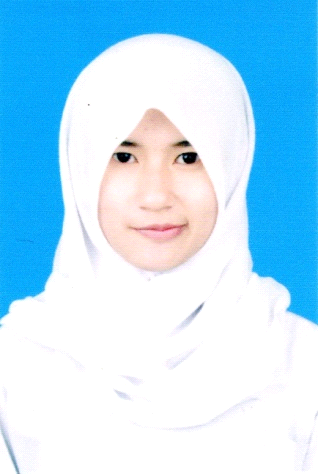 